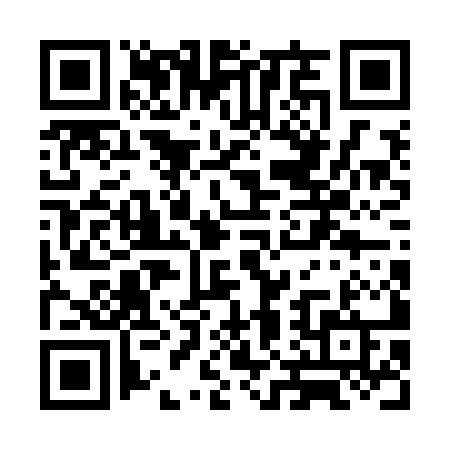 Ramadan times for Boyer, AustraliaMon 11 Mar 2024 - Wed 10 Apr 2024High Latitude Method: NonePrayer Calculation Method: Muslim World LeagueAsar Calculation Method: ShafiPrayer times provided by https://www.salahtimes.comDateDayFajrSuhurSunriseDhuhrAsrIftarMaghribIsha11Mon5:275:277:041:224:547:397:399:1012Tue5:285:287:051:214:537:377:379:0813Wed5:305:307:061:214:527:367:369:0614Thu5:315:317:071:214:517:347:349:0415Fri5:325:327:081:214:497:327:329:0216Sat5:345:347:101:204:487:307:309:0017Sun5:355:357:111:204:477:297:298:5818Mon5:365:367:121:204:467:277:278:5619Tue5:385:387:131:194:457:257:258:5420Wed5:395:397:141:194:437:237:238:5321Thu5:405:407:151:194:427:227:228:5122Fri5:425:427:171:194:417:207:208:4923Sat5:435:437:181:184:407:187:188:4724Sun5:445:447:191:184:397:167:168:4525Mon5:465:467:201:184:377:147:148:4326Tue5:475:477:211:174:367:137:138:4127Wed5:485:487:221:174:357:117:118:4028Thu5:495:497:231:174:347:097:098:3829Fri5:505:507:251:164:327:077:078:3630Sat5:525:527:261:164:317:067:068:3431Sun5:535:537:271:164:307:047:048:321Mon5:545:547:281:164:287:027:028:312Tue5:555:557:291:154:277:017:018:293Wed5:565:567:301:154:266:596:598:274Thu5:585:587:311:154:256:576:578:255Fri5:595:597:331:144:236:556:558:246Sat6:006:007:341:144:226:546:548:227Sun5:015:016:3512:143:215:525:527:208Mon5:025:026:3612:143:195:505:507:199Tue5:035:036:3712:133:185:495:497:1710Wed5:045:046:3812:133:175:475:477:15